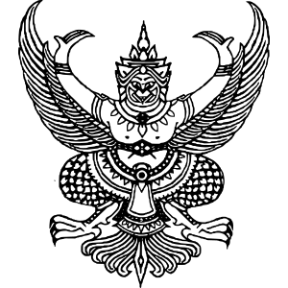 ที่  ศธ ๐๔๒๔๙.๑๗/๓๓๓	                    ด       โรงเรียนเซไลวิทยาคมตำบลศรีสงคราม อำเภอวังสะพุง							       	       จังหวัดเลย ๔๒๑๓๐